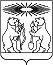 Об исполнении судебных актов по искам к муниципальному образованию Северо-Енисейский район о возмещении вреда, судебных актов по иным искам о взыскании денежных средств за счет казны Северо-Енисейского района, судебных актов о присуждении компенсации за нарушение права на исполнение судебного акта в разумный срок за счет средств бюджета Северо-Енисейского района(актуальная редакция, с учетом изменений внесенных постановлением администрации Северо-Енисейского района от 14.05.2021 № 209-п)В целях реализации части 4 статьи 242.2 Бюджетного кодекса Российской Федерации, на основании статей 14 и 16 Положения о бюджетном процессе в Северо-Енисейском районе, утвержденного решением Северо-Енисейского районного Совета депутатов от 30.09.2011 № 349-25 «Об утверждении Положения о бюджетном процессе в Северо-Енисейском районе», на основании статьи 52 Федерального закона от 06.10.2003 № 131-ФЗ «Об общих принципах организации местного самоуправления в Российской Федерации», руководствуясь статьей 34 Устава Северо-Енисейского района, ПОСТАНОВЛЯЮ:1. Для исполнения судебных актов по искам к муниципальному образованию Северо-Енисейский район о возмещении вреда, причиненного незаконными действиями (бездействием) органов местного самоуправления или их должностных лиц, в том числе в результате издания органами местного самоуправления муниципальных правовых актов, не соответствующих закону или иному нормативному правовому акту, а также судебных актов по иным искам о взыскании денежных средств за счет средств казнымуниципального образования (за исключением судебных актов о взыскании денежных средств в порядке субсидиарной ответственности главных распорядителей средств  бюджета Северо-Енисейского района), судебных актов о присуждении компенсации за нарушение права на исполнение судебного акта в разумный срок за счет средств  бюджета  Северо-Енисейского района, главные распорядители бюджетных средств бюджета Северо-Енисейского района, поименованные в приложении к настоящему постановлению (далее - главные распорядители бюджетных средств), направляют в Финансовое управление администрации Северо-Енисейского района документы, указанные в пункте 2 статьи 242.1 Бюджетного кодекса Российской Федерации.2. Исполнение судебных актов осуществляется за счет ассигнований, предусмотренных на эти цели решением о бюджете Северо-Енисейского района. При исполнении судебных актов в объемах, превышающих ассигнования, утвержденные решением о бюджете Северо-Енисейского района на эти цели, вносятся соответствующие изменения в сводную бюджетную роспись.3. Исполнение судебных актов производится в течение трех месяцев со дня поступления исполнительных документов на исполнение.4. Исполнение судебных актов может производиться в течение более трех месяцев в соответствии с законодательством Российской Федерации, в том числе в соответствии с пунктом 3.2 статьи 242.1 Бюджетного кодекса Российской Федерации в связи с уточнением реквизитов банковского счета взыскателя.5. В случае, если исполнительный документ предусматривает индексацию присужденной суммы либо иные виды расчетов, Финансовое управление администрации Северо-Енисейского района производит расчеты средств на выплаты по исполнительному документу в порядке, предусмотренном законодательством Российской Федерации или судебным актом.6. Финансовое управление администрации Северо-Енисейского района в случае исполнения финансовым органом судебных актов осуществляет хранение исполнительных документов и иных документов, связанных с их исполнением.7. Финансовому управлению администрации Северо-Енисейского района разработать, принять, направить для размещения на официальном сайте Северо-Енисейского района в информационно-телекоммуникационной сети «Интернет», для опубликования в газете «Северо-Енисейский Вестник»:1) Порядок направления главными распорядителями бюджетных средств бюджета Северо-Енисейского района в Финансовое управление администрации Северо-Енисейского района информации о результатах рассмотрения дела в суде, о предоставлении информации о наличии оснований для обжалования судебного акта;2) Порядок представления главными распорядителями бюджетных средств бюджета Северо-Енисейского района в Финансовое управление администрации Северо-Енисейского района информации о результатах обжалования судебного акта;3) Порядок уведомления Финансовым управлением администрации Северо-Енисейского района главных распорядителей бюджетных средств бюджета Северо-Енисейского района об исполнении за счет казны Северо-Енисейского района судебного акта о возмещении вреда.8. Несоблюдение главными распорядителями бюджетных средств бюджета Северо-Енисейского района сроков  направления в Финансовое управление администрации Северо-Енисейского района информации, указанной в настоящем постановлении влечет применение к главным распорядителям бюджетных средств бюджета Северо-Енисейского района мер административной ответственности, установленных статьей 15.15.14 Кодекса Российской Федерации об административных правонарушениях.9. Настоящее постановление подлежит размещению на официальном сайте Северо-Енисейского района (admse.ru) в информационно-телекоммуникационной сети «Интернет».10. Настоящее постановление вступает в силу со дня официального опубликования в газете «Северо-Енисейский Вестник». Глава Северо-Енисейского района					 И.М.ГайнутдиновПриложениек постановлению администрацииСеверо-Енисейского районаот 14.09.2018 № 289-п(в редакции постановления администрации Северо-Енисейского района от 14.05.2021 № 209-п)Главные распорядители бюджетных средств бюджета Северо-Енисейского района, которые обязаны представлять в Финансовое управление администрации Северо-Енисейского района документы и информацию для исполнения судебных актов по искам к муниципальному образованию Северо-Енисейский район о возмещении вреда, причиненного незаконными действиями (бездействием) органов местного самоуправления или их должностных лиц, в том числе в результате издания органами местного самоуправления муниципальных правовых актов, не соответствующих закону илииному нормативному правовому акту, а также судебных актов по иным искамо взыскании денежных средств за счет средств казны муниципального образования (за исключением судебных актов о взыскании денежных средств в порядке субсидиарной ответственности главных распорядителей средств бюджета Северо-Енисейского района), судебных актов о присуждении компенсацииза нарушение права на исполнение судебного акта в разумный срок за счет средств бюджета Северо-Енисейского района1. Северо-Енисейский районный Совет депутатов.2. Контрольно-счетная комиссия Северо-Енисейского района.3. Администрация Северо-Енисейского района.4. Финансовое управление администрации Северо-Енисейского района.5. Управление образования администрации Северо-Енисейского района.6. Отдел культуры администрации Северо-Енисейского района.(подпункты 1,2,3,4,5,6 в новой редакции постановления администрации Северо-Енисейского района от 14.05.2021 № 209-п)7. Отдел физической культуры, спорта и молодежной политики администрации Северо-Енисейского района.8. Комитет по управлению муниципальным имуществом администрации Северо-Енисейского района.(подпункты 7,8 введены постановлением администрации Северо-Енисейского района от 14.05.2021 № 209-п)АДМИНИСТРАЦИЯ СЕВЕРО-ЕНИСЕЙСКОГО РАЙОНАПОСТАНОВЛЕНИЕАДМИНИСТРАЦИЯ СЕВЕРО-ЕНИСЕЙСКОГО РАЙОНАПОСТАНОВЛЕНИЕ«14» сентября 2018 г.№ 289-пгп Северо-Енисейскийгп Северо-Енисейский